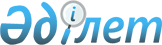 О внесении изменения в постановление Правительства Республики Казахстан от 1 октября 1998 года N 983
					
			Утративший силу
			
			
		
					Постановление Правительства Республики Казахстан от 22 января 2001 года N 101. Утратило силу - постановлением Правительства РК от 25 февраля 2003 г. N 202

     Правительство Республики Казахстан постановляет: 

     1. Внести в постановление Правительства Республики Казахстан от 1 октября 1998 года N№983  P980983_   "О создании Совета по экономической политике"»следующее изменение: 

     в пункте 1 состав Совета по экономической политике изложить в новой редакции:      "Джандосов Ураз        - Заместитель Премьер-Министра Республики    Алиевич                 Казахстан, руководитель Кулекеев Жаксыбек      - Министр экономики и торговли Республики    Абдрахметович            Казахстан, заместитель руководителя Есенбаев Мажит         - Министр финансов Республики Казахстан Тулеубекович      Какимжанов Зейнулла    - Министр государственных доходов Республики Халидоллович             Казахстан Марченко Григорий      - Председатель Национального Банка           Александрович            Республики Казахстан (по согласованию) Джолдасбеков Азамат    - Председатель Нацкомиссии по ценным Мырзаданович             бумагам Республики Казахстан (по                          согласованию) Келимбетов Кайрат      - Председатель Агентства по стратегическому  Нематович                планированию Республики Казахстан (по                          согласованию) Ертлесова Жаннат       - Заместитель Руководителя Администрации Джургалиевна             Президента Республики Казахстан (по                          согласованию)    Байменов Алихан        - Министр труда и социальной защиты Мухамедиевич             населения Республики Казахстан Имашев Берик           - Председатель Агентства по регулированию Мажитович                естественных монополий, защите конкуренции                          и поддержке малого бизнеса Республики                               Казахстан".            2. Министерству экономики и торговли в месячный срок разработать и представить в установленном порядке на рассмотрение Правительства Положение о Совете по экономической политике.      3. Настоящее постановление вступает в силу со дня подписания.     

     Премьер-Министр 

   Республики Казахстан 
					© 2012. РГП на ПХВ «Институт законодательства и правовой информации Республики Казахстан» Министерства юстиции Республики Казахстан
				